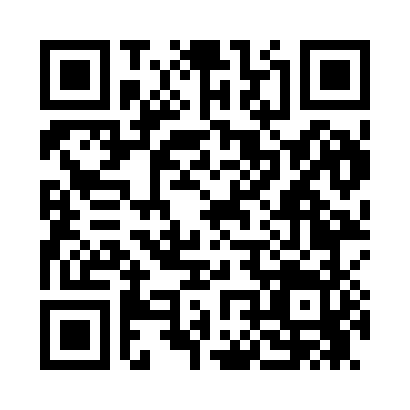 Prayer times for Embar, Wyoming, USAMon 1 Jul 2024 - Wed 31 Jul 2024High Latitude Method: Angle Based RulePrayer Calculation Method: Islamic Society of North AmericaAsar Calculation Method: ShafiPrayer times provided by https://www.salahtimes.comDateDayFajrSunriseDhuhrAsrMaghribIsha1Mon3:485:371:195:259:0010:492Tue3:495:381:195:259:0010:493Wed3:495:381:195:259:0010:484Thu3:505:391:195:258:5910:485Fri3:515:401:195:258:5910:476Sat3:525:401:205:258:5910:467Sun3:535:411:205:258:5810:468Mon3:555:421:205:258:5810:459Tue3:565:431:205:258:5710:4410Wed3:575:431:205:258:5710:4311Thu3:585:441:205:258:5610:4212Fri3:595:451:205:258:5610:4113Sat4:015:461:215:258:5510:4014Sun4:025:471:215:258:5410:3915Mon4:035:471:215:258:5410:3816Tue4:055:481:215:258:5310:3617Wed4:065:491:215:248:5210:3518Thu4:075:501:215:248:5110:3419Fri4:095:511:215:248:5110:3320Sat4:105:521:215:248:5010:3121Sun4:125:531:215:248:4910:3022Mon4:135:541:215:238:4810:2823Tue4:155:551:215:238:4710:2724Wed4:165:561:215:238:4610:2525Thu4:185:571:215:228:4510:2426Fri4:195:581:215:228:4410:2227Sat4:215:591:215:228:4310:2128Sun4:226:001:215:218:4210:1929Mon4:246:011:215:218:4110:1830Tue4:256:021:215:218:3910:1631Wed4:276:031:215:208:3810:14